6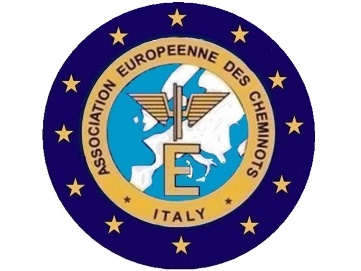 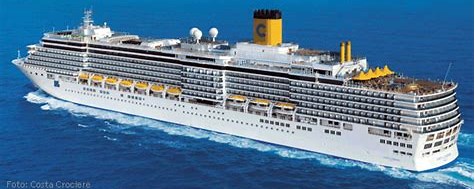 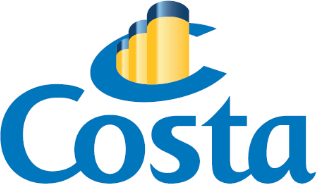   Quota di  partecipazione in camera doppia:    490,00 Sone escluse le tasse e le bevande, per le escursioni leggere foglio informativo. Le prenotazioni devono pervenire entro 20 gg.(fine Maggio) OGGETTO: Offerta commerciale per ASSOCIATION EUROPEENNE DES CHEMINOTS  Sezione Italiana - PTY TRIESTE–LUMINOSA– 18/07/2021(ACDBW/1)Buongiorno  Facendo seguito alla vostra gradita richiesta inviamo con piacere la proposta commerciale per la crociera in oggetto. In caso di conferma del gruppo, il presente documento deve essere utilizzato per la definizione formale dell’accordo sulla base di quanto riportato al punto 15.TTeerrzzoo/QQuuaarrttoolelettttoo((ssuurricichhieiessttaaeessooggggeettttaaaaccoonnffeerrmmaa))Condizioni	tariffarie	indicative	(soggette	a	riconferma	al momento dell’opzione) in European Euro, per persona su base doppiaLegenda Categorie (approfondimenti sul piano tariffario e piano nave si rimanda al Catalogo Ufficiale):IN rappresentano le cabine categoria interna. ET rappresentano le cabine categoria esterna.BA(*) rappresentano le cabine categoria balcone.RI rappresentano le cabine singole effettive categoria interna. RE rappresentano cabine singole effettive categoria esterna.MS, S, GS rappresentano rispettivamente le Mini Suite, Suite e Grand Suite.SI, SB, SU, SV, SG rappresentano rispettivamente le Samsara Interne, Samsara Balcone, Samsara Suite, Samsare Suite Veranda, Samsara Grand Suite.Nota importante:Su Mediterranea alcune cabine con balcone potrebbero avere la vista parzialmente ostruita.Su Diadema e Smeralda alcune cabine con balcone potrebbero essere con loggia (la porta del balcone potrà essere chiusa dal personale di bordo in caso di maltempo).Si noti che le partenze dal 10 Giugno al 10 Settembre compresi e per Pasqua, Natale e Capodanno:le cabine triple saranno disponibili fino ad un massimo del 30% del totale cabine confermate le cabine quadruple si potranno accordare alle sole quote individualiNota riferita alle condizioni generali: NON SARANNO AMMESSI A BORDO:Passeggere che alla data prevista per la partenza vengano a trovarsi oltre la 24esima settimana di gravidanzaBambini di età inferiore ai 6 mesi al momento dell’imbarco. Tale limite minimo di età è elevato a 12 mesi per le crociere transatlantiche e quelle di durata uguale o superiore a 15 giorniValidità dell’offertaLe quote sono per persona, in cabina doppia, nette a Costa CrociereLe quote sono valide per un minimo di otto cabine in base doppiaL’offerta è valida esclusivamente nel caso in cui le escursioni a terra nei vari porti di scalo, qualora effettuate, siano scelte ed acquistate tra quelle organizzate da Costa Crociere (vedi paragrafo 7 ESCURSIONI A TERRA)Le quote comprendonoSistemazione nella cabina prescelta con trattamento di pensione completaLe quote non comprendonoBevande al bar e ai pasti; tasse portuali; escursioni ed i tour organizzati; quote di servizio; assicurazioni, visti e quanto non espressamente indicato alla voce “Le Quote Comprendono”.Eventuali servizi addizionali saranno quotati separatamente.Nel caso in cui vengano ridotte sul mercato italiano le tariffe individuali (Total Comfort), Costa si impegna, ed entro 45 giorni dalla data di partenza, a tutelare le quotazioni del gruppoPer la verifica del prezzo individuale si fa riferimento esclusivamente al sito www.costacrociere.it, considerando la piena parità di prodotto.Restano escluse le tariffe promozionali come Basic, Last Minute, Flash Sales e simili che prevedono comunque restrizioni e limitazioni.Regole per l’applicazione di eventuali Fuel Surcharges (adeguamento carburante) per la parte nave:Le quotazioni indicate nel presente accordo sono calcolate sulla base del prezzo del petrolio al barile (NYMEX) espresso in USD al valore riportato nel Catalogo Annuale Costa Crociere di riferimento. La quotazione potrà essere modificata secondo quanto riportato dalle Condizioni Generali di Contratto pubblicate nei nostri cataloghi, sulla base del prezzo del barile (NYMEX) a 30 giorni ante partenza.GratuitàÈ concessa una gratuità, solo nave ogni 20 passeggeri paganti quota intera (21esimo, 42esimo, etc.) per un massimo di 10 gratuità. Le gratuità non sono riconosciute sulle tasse portuali, sui voli, sui supplementi e sui servizi extra e non in cabina singola.        La gratuità verrà riconosciuta nella categoria più bassa e più venduta.Servizi aggiuntivi e personalizzazione a bordoPer gli ospiti della Vostra operazione di gruppo mettiamo a disposizione una serie di servizi che vi consentiranno di personalizzare la crociera. L’elenco completo è disponibile a richiesta al vostro Group Specialist.A titolo indicativo riepiloghiamo qui di seguito alcuni esempi dei servizi disponibili, che sono sempre soggetti a riconferma sulla base della disponibilità:escursioni personalizzate o standardutilizzo delle strutture meeting o ambienti polifunzionali con assistenza tecnica qualificataaree riservate per incontri, cerimonie, premiazioni, presentazioni di prodotto e/o altri eventi specialiaree espositive di prodotti o personalizzazione di ambienti con stendardi, cartoni personalizzati, banner e veleattenzione ai passeggeri con esigenze culinarie particolari (vegetariani, diabetici, low calories, etc.)Party & Cocktail in ambienti riservati con o senza live musicPersonalizzazione con logotipo aziendale (formato .jpg o .bmp) del menù in Ristorante e del diario di bordoHospitality Desk a bordo nave per favorire l’assistenza di eventuali Vostri accompagnatori durante la crociera (un meeting point personalizzabile per i Vostri clienti)Servizi in cabina (bottiglie di spumante fresco, frutta di stagione, fiori recisi, dolci e prelibatezze, etc.Open Voucher da spendere a bordo ai bar, nei nostri Beauty Center, per le escursioniPer una corretta gestione di eventuali servizi aggiuntivi è necessario che le richieste vengano inviate almeno 45 giorni prima della data di partenza utilizzando l’apposito modulo inviato dall’Ufficio Gruppi.A titolo indicativo alcuni esempi:Per i gruppi Incentive i forfait bevande, se richiesti, dovranno essere acquistati da tutti i partecipanti del gruppo e della stessa tipologia tra le diverse opportunità offerte.Turno a tavola: all’atto della conferma del gruppo è possibile indicare la preferenza del turno a tavola nei ristoranti di bordo. Tale richiesta è soggetta a riconferma da parte di Costa Crociere sulla base della disponibilità.Escursioni a terraCosta Crociere desidera arricchire l’esperienza degli ospiti a bordo della nave con un interessante programma di escursioni a terra, appositamente concepito per la crociera specifica o addirittura personalizzato. Per informazioni dettagliate sui programmi di escursioni organizzate da Costa Crociere consultare il sito www.costaextra.it.Desideriamo evidenziare i principali vantaggi derivanti dall’organizzare a terra un’escursione con Costa Crociere:servizi forniti da operatori di escursioni ai quali vengono richieste adeguate coperture assicurative per la responsabilità civile verso terzi presso compagnie primarie e qualificate;garanzia dei massimi standard di qualità e sicurezza;massima tutela e garanzia al passeggero in caso di criticità quali ad esempio: ritardo della nave, modifica improvvisa dell’itinerario, problemi operativi nel porto di scalo (scioperi, chiusure strutture ricettive, etc.), ritardo nel rientro a bordo durante le escursioni, etc.;parcheggio pullman riservato vicino al molo della Nave;preassegnazione di un meeting point specifico a bordo;priorità di sbarco e assistenza dedicata;coordinamento costante con il Comando della Nave.Resta inteso che i prezzi offerti nella presente proposta sono validi solo le escursioni a terra nei vari porti di scalo sono scelte ad acquistate dal gruppo tra quelle organizzate da Costa Crociere.Assegnazione cabine/voliIn base alla categoria prescelta, il ponte verrà assegnato al momento della conferma, compatibilmente con la reale disponibilità di spazio dedicato ai gruppi.Qualora venissero assegnate cabine in upgrade, i benefici e servizi saranno quelli relativi alla categoria pagata. Eventuali richieste particolari, come ad esempio l’assegnazione di cabine vicine o con posizione specifica, saranno evase considerando le effettive possibilità. La cabin list verrà inviata a chiusura definitiva del gruppo e quando non saranno più previste cabine in opzione.Si consiglia di verificare sempre sul piano nave numero e tipologia di cabina prima di effettuare assegnazione (letto matrimoniale non convertibile in due letti singoli, disabili, letti separati, etc.).Sulla base della disponibilità, a 7 giorni dalla data di partenza, Costa Crociere accorderà un upgrade nella categoria superiore, per la cabina assegnata al capogruppo / tour leader. Qualora non accordabile per questioni di disponibilità, l’upgrade non sarà comunque scontabile.I voli non sono opzionabili e verranno assegnati solo ed esclusivamente in fase di conferma del gruppo; potranno essere assegnati voli charter o di linea, diretti o con scalo in base alla disponibilità al momento della conferma del gruppo.Quote di servizioAl termine della crociera le quote di servizio verranno automaticamente addebitate sulla Carta Costa dell’Ospite secondo quanto indicato nel Catalogo Generale.Su richiesta, ed esclusivamente per l’intero gruppo, è possibile prepagarle alle seguenti condizioni:Assicurazioni (da applicarsi a tutto il gruppo e da richiedere al momento della conferma)Assistenza medica alla persona e assicurazione bagaglio: euro 11 per pax o in alternativaAssicurazione contro annullamento, inclusiva della medica e bagaglio:Nota: il servizio è facoltativo, nel senso che, fermo restando l’obbligo di assicurare il passeggero, la stipula della polizza potrà avvenire o attraverso Costa Crociere o attraverso diverso intermediario.Condizioni assicurative presso il sito Europ Assistance: https://costa-sinistrionline.europassistance.it/Depositi e pagamentiDi seguito si riepilogano i termini di pagamento:Il pagamento delle cabine e dei servizi confermati successivamente alla firma del presente accordo sono regolati sulla base degli stessi termini di pagamento.I pagamenti possono essere effettuati solo tramite bonifico bancario a favore di Costa Crociere SpA alle coordinate bancarie sotto indicate sulla base della regione di appartenenza dell’Agenzia / Cliente a cui è intestato il presente documento.La ricevuta di ogni bonifico dovrà essere trasmessa unitamente al numero di CRO (Codice Registrazione Operazione Bancaria) al Sales Manager di riferimento (fax 0109997070 e/o e-mail tosto@costa.it) e in copia al vostro group specialist di riferimento.Penalità per cancellazioniSi applicheranno le penali riportate secondo lo schema di seguito riportato:L’importo della penale viene calcolato applicando le percentuali sopra riportate ad ogni singola cabina cancellata. Ai fini del calcolo delle penali le cabine cancellate sono valorizzate su base occupazione doppia.In caso di cancellazione di un letto basso all’interno di una cabina doppia le penali vengono applicate sul singolo passeggero e sono pari al valore più alto tra la penale ed il supplemento singola. Ogni modifica dell’occupazione delle cabine confermate è soggetta ad accettazione da parte di Costa Crociere. Lo schema sopra riportato si riferisce alle cancellazioni della sola crociera e dei pacchetti comprendenti voli charter gestiti interamente da Costa Crociere. I costi relativi alla cancellazione di voli di linea o di altri servizi (transfer privati, hotel, etc.) saranno addebitati interamente e indipendentemente dal momento in cui avviene l'annullamento.Informazioni operativeCosta Crociere può compensare con depositi già incassati le eventuali penali dovute.Al fine di evitare ritardi nell’emissione e nell’invio dei biglietti si richiede l’invio della cabin list con i nominativi ed i dati anagrafici di tutti i partecipanti almeno 21 giorni prima della partenza.Dopo tale termine, Costa Crociere si riserva, compatibilmente con le esigenze amministrative e le formalità doganali, di accettare eventuali cambi di nominativo ricevuti fino a 05 giorni prima della partenza.Costa Crociere trasmetterà i conteggi finali solo dopo aver ricevuto la cabin list compilata e completa di tutti i dati obbligatori richiesti e la specifica dei servizi.L’invio dei documenti di viaggio verrà effettuato al momento dell’accredito dell’importo a saldo, secondo le seguenti modalità:Biglietto in formato cartaceo: se l’accredito avviene almeno 15 giorni lavorativi prima della data di partenzaBiglietto in formato elettronico (pdf via e-mail): se l’accredito avviene entro 14 giorni lavorativi dalla data di partenzaSi precisa che qualora si richieda un cambio del formato che implichi la riemissione dei biglietti ciò comporterà l'addebito di euro 7,5 cad. da elettronico a cartaceo ed euro 1,5 cad. da cartaceo ad elettronico.Costa Crociere si riserva il diritto di cancellare interamente il gruppo in caso di mancato rispetto dei termini di pagamento e/o delle suddette scadenze.Nota importante: per questioni operative e nel rispetto delle indicazioni dell’autorità portuale non sarà permessa la consegna dei documenti di viaggio all’interno della Stazione Marittima.Per richiedere l’opzioneAl momento della formulazione della presente offerta non è stata effettuata una verifica dettagliata degli spazi necessari al gruppo né sono state bloccate cabine in opzione.Eventuali richieste di spazio in opzione devono essere inoltrate via e-mail al vs groupspecialist in copia al Sales Manager di riferimento.Per confermare il gruppoInserire nella seguente tabella la quantità e la tipologia di cabine che desiderate confermare (alle condizioni riportate ai punti 1., 2., 3. e 4.)Mandare via fax o e-mail al Sales Manager di riferimento (fax 0109997070 e/o e-mail tosto@costa.it) e in copia al vostro group specialist, il presente documento con la vostra firma di approvazione (su tutte le pagine più ultimo foglio) unitamente alla copia del bonifico bancario con il numero di CRO secondo quanto indicato al puntoDepositi e Pagamenti)L’accordo si intende perfezionato nel momento in cui Costa Crociere S.p.A restituisce il presente documento debitamente controfirmato.UE / US embarghi e sanzioni economicheCosta Crociere è soggetta a numerosi leggi e regolamenti europei e statunitensi i quali impongono embarghi e sanzioni economiche su certi paesi. Alcuni di questi embarghi e sanzioni economiche impattano direttamente il business di Costa Crociere. Come conseguenza di ciò, Vi impegnate a rispettare quanto segue:Non Vi è permesso vendere - né totalmente né in parte – le cabine oggetto di questo contratto ad una terza parte che si trovi in Iran, Sudan, Siria, Cuba, Nord Corea e/o in Crimea.La prenotazione di passeggeri iraniani, sudanesi, siriani, cubani, nordcoreani e ucraini (a prescindere dalla loro residenza) nonché di passeggeri residenti in Crimea (a prescindere dalla loro nazionalità/cittadinanza) deve rispettare alcuni requisiti specifici. Prima di prenotare o vendere cabine/quote a questi passeggeri, Vi è richiesto di contattare il "Group Department" di Costa Crociere per assicurare che gli stessi rispettino tutti i requisiti. Altrimenti, queste prenotazioni saranno soggette a cancellazione in fase successiva e Costa Crociere potrà negare l’imbarco di questi passeggeri.Risoluzione del contrattoIl mancato rispetto dei termini di pagamento (acconti e/o saldo), ci può consentire di risolvere il presente accordo senza doverVi comunicare ulteriormente la Vs. inadempienza.Il nostro rapporto si intende regolato dalle condizioni generali di contratto di crociera, ad eccezione dei punti contenuti nella presente nota, che prevalgono su quanto contenuto nelle condizioni generali.Con la sottoscrizione del presente accordo, l’Agenzia di Viaggio, rappresentata dal suo legale rappresentante, si impegna irrevocabilmente ad acquistare la capacità di cabine come sopra indicate e a rispettare tutte le condizioni della presente 0fferta/richiesta così come dalla stessa Agenzia redatta e trasmessa alla Costa Crociere per ulteriore conferma. L’accordo si perfezionerà con la ricezione da parte dell’Agenzia di Viaggio della conferma di Costa Crociere. Nel caso in cui un membro del gruppo non potesse viaggiare con Costa Crociere per aver ricevuto la notifica di cui all’Articolo 11 delle Condizioni Generali di contratto di pacchetto turistico, la prenotazione di quest’ultimo verrà annullata mentre verranno mantenute le prenotazioni dei restanti membri del gruppo.Per accettazione Agenzia di Viaggi	Costa Crociere S.p.A.(Timbro e firma) Data di invio:	Firma automatica di Carlo SchiavonNaveLUMINOSAData partenza nave18/07/2021Durata crociera7 NottiImbarco – sbarcoTRS-TRSTipologia del gruppoPROMOEntità del gruppo (Totale Cabine / Totale Ospiti)14/26TTeerrzzoo/QQuuaarrttoolelettttoo((ssuurricichhieiessttaaeessooggggeettttaaaaccoonnffeerrmmaa))TTeerrzzoo/QQuuaarrttoolelettttoo((ssuurricichhieiessttaaeessooggggeettttaaaaccoonnffeerrmmaa))Adulti occupanti il 3° letto280,00Adulti occupanti il 4° letto280,00Ragazzi di età inferiore ai 18 anni0,00 Pagano tasse portuali + quota volo se previstoTasse portuali (obbligatorie)150,00Supplemento carburante nave0,00Supplemento carburante volo aereo-VVoolilieesseerrvvizizi iddi ittrraassppoorrttoo  (se previsti)VVoolilieesseerrvvizizi iddi ittrraassppoorrttoo  (se previsti)VVoolilieesseerrvvizizi iddi ittrraassppoorrttoo  (se previsti)VVoolilieesseerrvvizizi iddi ittrraassppoorrttoo  (se previsti)DescrizioneCittà/GatewayCosto unitario per personaTransfer-- (-)--Voli di avvicinamento (se previsti)BRINDIAMO GRUPPI ITABRITAGRP132,66 European Euro per PaxNoBRINDIAMO RAGAZZI GRUPPI ITABRITCGRP70,04 European Euro per PaxNoHOTEL SERVICE CHARGE70,00 European Euro per PaxHOTEL SERVICE CHARGE FOR CHILD35,00 European Euro per PaxCosto individuale del viaggioPremio LordoCosto individuale del viaggioPremio LordoFino a euro 50026Fino a euro 200053Fino a euro 80029Fino a euro 300066Fino a euro 120036Fino a euro 400085Fino a euro 160044Alla conferma del gruppoAcconto del 15% dell’importo totale sulla base dello spazio confermato60 gg prima della partenzaAcconto del 50% dell’importo totale sulla base dello spazio confermato15 gg prima della partenzaSaldo finale di tutte le cabine e dei servizi extra confermatiRReeggioionneeIBAN: INTESA SAN PAOLO IMIRegioneIBAN: INTESA SAN PAOLO IMILiguria; Toscana;SardegnaIT41M0306901400100000062440Piemonte; Val D’AostaIT19B0306901400100000106276Puglia; BasilicataIT39H0306901400100000062601SiciliaIT18N0306901400100000062441Campania; CalabriaIT97I0306901400100000062599Veneto; Friuli V.G.; Trentino A.IT69F0306901400100000062596Lombardia; Canton T.IT92E0306901400100000062595Lazio; Umbria; Abruzzo; MoliseIT23H0306901400100000062598Emilia R.; MarcheIT46G0306901400100000062597Per gruppi da 8 a 29 cabine Per gruppi da 30 a 74 cabine Per gruppi da 75 cabine e oltrePer gruppi da 8 a 29 cabine Per gruppi da 30 a 74 cabine Per gruppi da 75 cabine e oltrePrime 6 cabine cancellateDalla 7 cabina cancellataPer gruppi da 8 a 29 cabine Per gruppi da 30 a 74 cabine Per gruppi da 75 cabine e oltrePer gruppi da 8 a 29 cabine Per gruppi da 30 a 74 cabine Per gruppi da 75 cabine e oltrePer gruppi da 8 a 29 cabine Per gruppi da 30 a 74 cabine Per gruppi da 75 cabine e oltrePer gruppi da 8 a 29 cabine Per gruppi da 30 a 74 cabine Per gruppi da 75 cabine e oltrePrime 8 cabine cancellateDalla 9 cabina cancellataPer gruppi da 8 a 29 cabine Per gruppi da 30 a 74 cabine Per gruppi da 75 cabine e oltrePer gruppi da 8 a 29 cabine Per gruppi da 30 a 74 cabine Per gruppi da 75 cabine e oltrePer gruppi da 8 a 29 cabine Per gruppi da 30 a 74 cabine Per gruppi da 75 cabine e oltrePer gruppi da 8 a 29 cabine Per gruppi da 30 a 74 cabine Per gruppi da 75 cabine e oltrePrime 10 cabine cancellateDalla 11 cabina cancellataPer gruppi da 8 a 29 cabine Per gruppi da 30 a 74 cabine Per gruppi da 75 cabine e oltrePer gruppi da 8 a 29 cabine Per gruppi da 30 a 74 cabine Per gruppi da 75 cabine e oltreDAAConferma90 gg€40 p/p20%89 gg60 gg€40 p/p30%59 gg45 gg€40 p/p50%44 gg30 gg25%60%29 gg15 gg50%80%14 gg6 gg75%90%5 ggPartenza100%100%